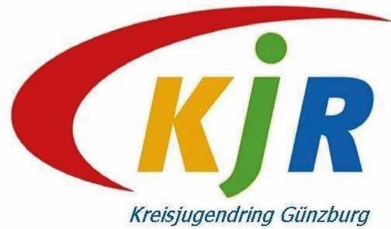 Checkliste zu satzungs- und geschäftsordnungsrelevanten Vorgängen bei Vollversammlungen des Kreisjugendring GünzburgVor der Vollversammlung:Einladung:Fristgerechter Versand des Protokolls mit der Einladung (4 Wochen vor der VV, schriftlich)Hinweis auf Antragsfrist von 3 WochenVersand der Tagesordnung mind. 14 Tage vor VV (inkl. Anträge und Unterlagen)Der Haushaltsplan genügt den Anforderungen der FO § 2 :allg. Festsetzung mit HH-VolumenGesamtplan mit Einnahmen und Ausgaben ausgewiesen nach Einzelplänen / Mittelbereitstellung für langfristige Verpflichtungen, für die Verteilung von Mitteln für die Jugendarbeit und die Budgets mit ZielsetzungenEinzelansätze in den Einzelplänen und AbschnittenStellenplan / Personalkosten in Verbindung mit StellenplanRichtlinie über Entschädigungen an den VorstandÜbersicht über den Stand von Rücklagen und SchuldenWährend der Vollversammlung:Feststellung der BeschlussfähigkeitDie Beschlussfähigkeit liegt vor, von       Delegierten sind       anwesendBeschlussfassung über die TagesordnungBei Vorliegen von Initiativanträge, wird über die Dringlichkeit abgestimmtAbstimmung über TagesordnungProtokollBeschlussfassung über das Protokoll und evtl. ÄnderungenFeststellungsbeschlüsse5.1	Feststellungsbeschluss zur Einräumung des VertretungsrechtsVoraussetzungen für die Einräumung des Vertretungsrechts liegen vor (Jugendverband ist Mitglied im BJR und hat eine aktive Gruppe in der Stadt/im Landkreis)Fassung eines Feststellungsbeschlusses durch die VollversammlungName der Jugendorganisation (en):      Überprüfung, ob sich dadurch die Anzahl der stimmberechtigten Delegierten verändert und bei Bedarf Übergabe der Delegiertenkarte. Feststellung im Protokoll, dass sich die Zahl der Delegierten ab diesem Tagesordnungspunkt verändert.Feststellungsbeschluss zum Wegfall des Vertretungsrechts wegen Auflösung/InaktivitätWenn Anträge dazu vorliegenWenn der Jugendring gesicherte Kenntnis über die Auflösung einer Jugendgruppe hatFeststellungsbeschluss zur Aberkennung des Vertretungsrechts wegen 3maligem FehlenJugendverband war dreimal in Folge nicht vertreten und ist bei der VV zum vierten Mal nicht anwesendDie Landesorganisation und der BJR wurden bereits nach dem zweiten Fehlen informiertDer SJR/KJR-Vorstand hat bei Zweifel über den Fortbestand einer Jugendgruppe Nachforschungen angestelltFassung eines Feststellungsbeschlusses durch die VollversammlungName der Jugendorganisation(en):      Empfehlungen zur Aufnahme von Jugendorganisationen Ordnungsgemäßes Aufnahmeverfahren (Unterlagen liegen vor, Aufnahmevoraussetzungen werden erfüllt (idealerweise bereits durch BJR/Referenten Mitgliedschaften bestätigt), Stellungnahme des Vorstands liegt vor)Fassung eines Empfehlungsbeschlusses für den LandesvorstandName der Jugendorganisation(en):      Empfehlung zur Beendigung von MitgliedschaftenSpätestens 2 Jahre nach Wegfall des Vertretungsrechts einer Jugendinitiative muss auch über die Beendigung einer Mitgliedschaft entschieden, sprich dem BJR-Landesvorstand empfohlen werdenAntrag auf Ausschluss von JugendorganisationenBeschluss der Anträge mit Dreiviertelmehrheit zur Weiterleitung an den Landesvorstand zur EntscheidungName der Jugendorganisation(en):      Gründe:      In der Regel bei der FrühjahrsvollversammlungEntgegennahme und Behandlung des Arbeitsberichtes des VorstandsDer Arbeitsbericht des Vorstandes wurde behandelt und zur Kenntnis genommenFeststellung der Jahresrechnung, Bericht der Rechnungsprüfung und Entlastung des VorstandsRechnungsprüfung wurde durchgeführt und Bericht der Rechnungsprüfer liegt vor bzw. wird mündlich abgegebenDie Jahresrechung, Jahresrechnung in Eckwerten bzw. eine aussagekräftige Zusammenfassung wird von den Delegierten per Beschluss festgestelltDie Entlastung des Vorstands wird festgestellt (Vorstand nimmt an Abstimmung nicht teil). Ergebnis: ja       nein       Enthaltung      In der Regel bei der HerbstvollversammlungJahresplanung und HaushaltsplanBeschlussfassung über die JahresplanungBeschlussfassung über den Haushaltsplan Alle zwei Jahre Neuwahlen und bei Bedarf NachwahlenWahlenDie Wahlen wurden gemäß dem Wahlprotokoll durchgeführtWahlergebnis/Wechsel im Vorsitz/Vorstand: Vorsitzende/r:				     Stv. Vorsitzende/r:			     Beisitzer				     Beisitzer				     Beisitzer				     Beisitzer				     Beisitzer				     Beisitzer				     Beisitzer				     Revisoren/Rechnungsprüfer		     Revisoren/Rechnungsprüfer		     Revisoren/Rechnungsprüfer		     Einzelpersönlichkeit			     Einzelpersönlichkeit			     Einzelpersönlichkeit			     Einzelpersönlichkeit			     Sonstiges:Themenschwerpunkte der Vollversammlung:      Nach der Vollversammlung - schnellstmöglichÄnderung der Vorstandsliste und Versand per Email an BezJR und BJR (saleh.fachera@bjr.de)Meldebogen für Feststellungsbeschlüsse zu Vertretungsrechten an BJR/Referenten Mitgliedschaften(emmer.nicola@bjr.de) (Formular 74-02: http://www.bjr.de/jugendarbeitbayern/mitgliedsorganisationen.html)Aufnahmeempfehlungen zu Mitgliedsanträgen an BJR/Referenten Mitgliedschaften (emmer.nicola@bjr.de) (Formular 73-03 mit Protokollauszug: http://www.bjr.de/fileadmin/user_upload/Jugendverbaende/Arbeitshilfen/73-03_Aufnahmeantrag_-_Printversion.pdf)Empfehlungen zur Beendigung einer Mitgliedschaft an BJR/Referenten Mitgliedschaften (emmer.nicola@bjr.de) (Protokollauszug)Brief an Mitgliedsorganisationen, die zweimal in Folge nicht an der Vollversammlung teilgenommen haben (Formular 74-08, Mustertext: http://www.bjr.de/fileadmin/user_upload/Mitgliedsorganisationen/74-08_Mustertext_fuer_Androhung_VR-Verlust.pdf)Mitteilung des nächsten Vollversammlungstermins an BezJR und BJR (emmer.nicola@bjr.de)10.04.2019Hedwig FeuchtGeschäftsführerin